Unit 3 Lesson 15: An Assortment of FractionsWU Which One Doesn't Belong: Halves, Fourths, Sixths, and Eights (Warm up)Student Task StatementWhich one doesn't belong?ABCD1 All the Way to the TopStudent Task StatementPriya, Kiran, and Lin are using large playing bricks to make towers. Here are the heights of their towers so far:Priya:  inchesKiran:  inchesLin :  inchesFor each question, show your reasoning.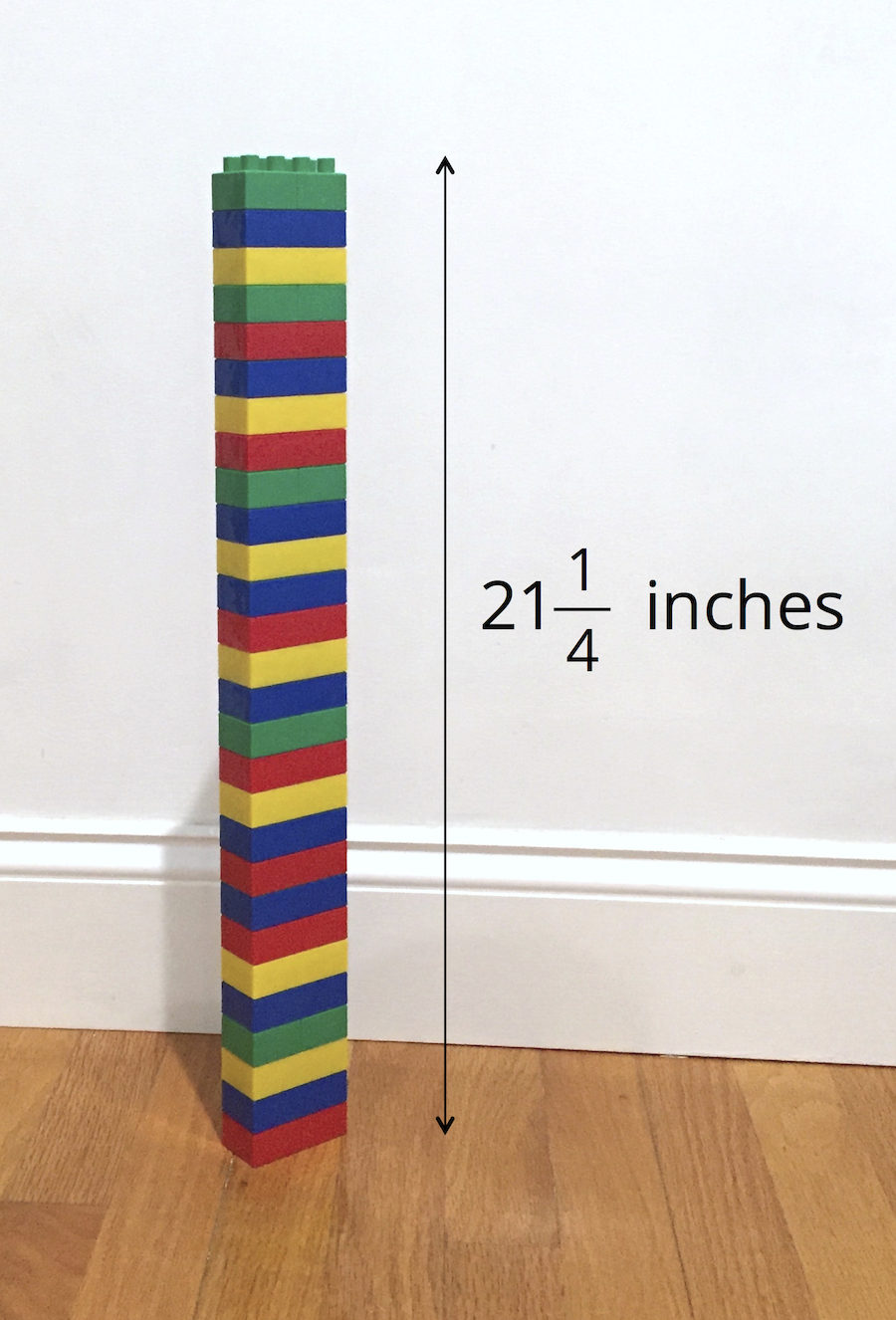 How much taller is Lin’s tower compared to:Priya’s tower?Kiran’s tower?They are playing in a room that is 109 inches tall. Priya says that if they combine their towers to make a super tall tower, it would be too tall for the room and they’ll have to remove one brick.Do you agree with Priya? Explain your reasoning.2 Stacks of BlocksStudent Task StatementAndre is building a tower out of foam blocks. The blocks come in three different thicknesses:  foot,  foot, and  foot.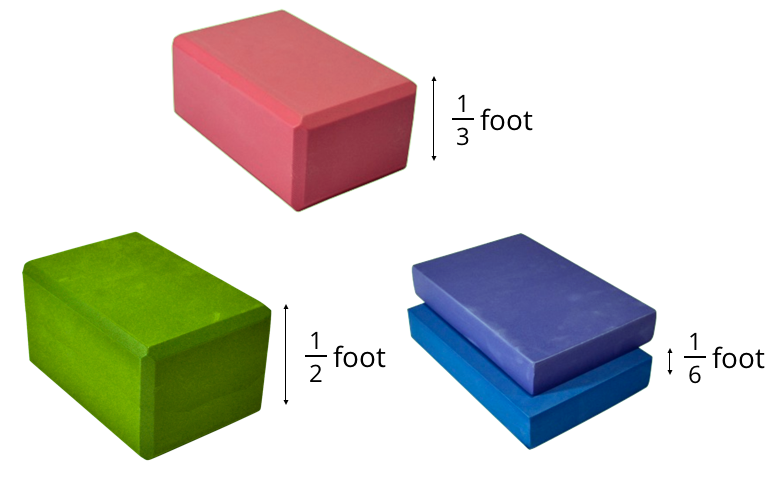 Andre stacks one block of each size. Will that stack be more than 1 foot tall? Explain or show how you know.Can Andre use only the  -foot and -foot blocks to make a stack that is  feet tall? If you think so, show one or more ways. If not, explain why not.Can Andre use only the -foot and -foot blocks to make a stack that is  feet tall? If so, show one or more ways. If not, explain why not.Activity Synthesis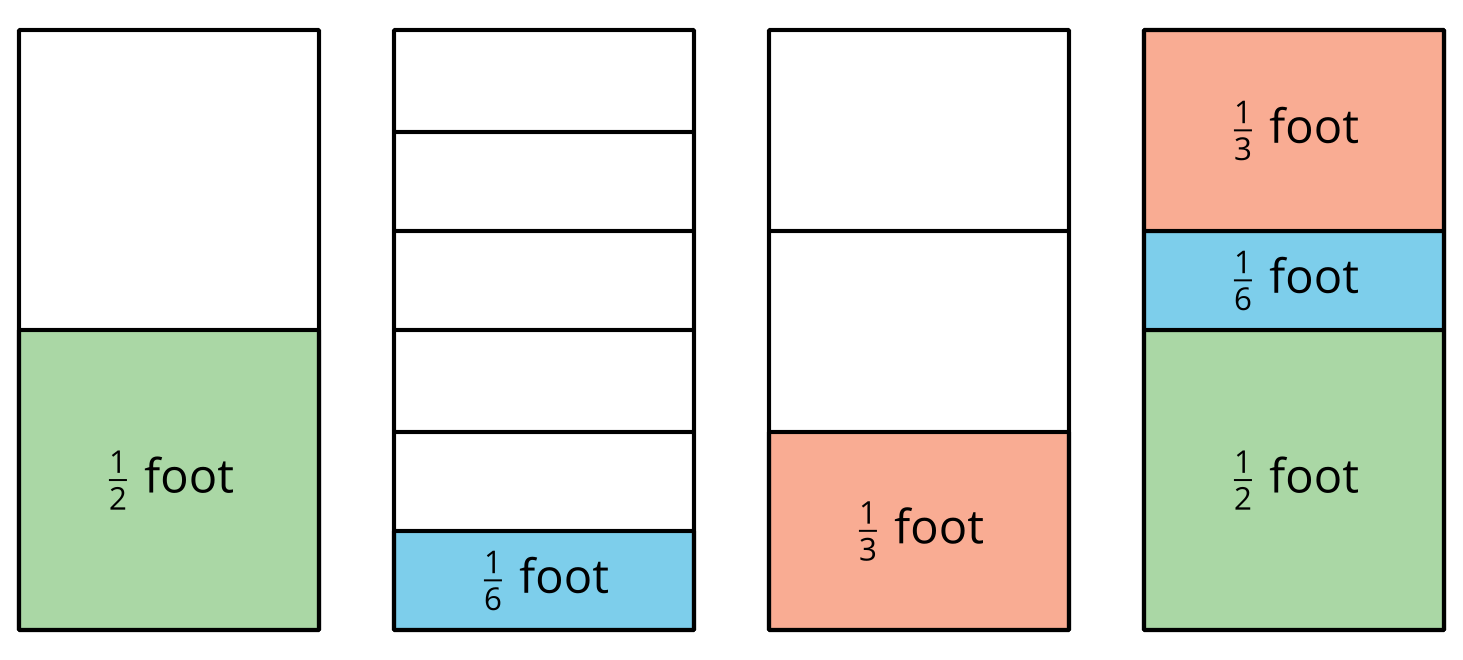 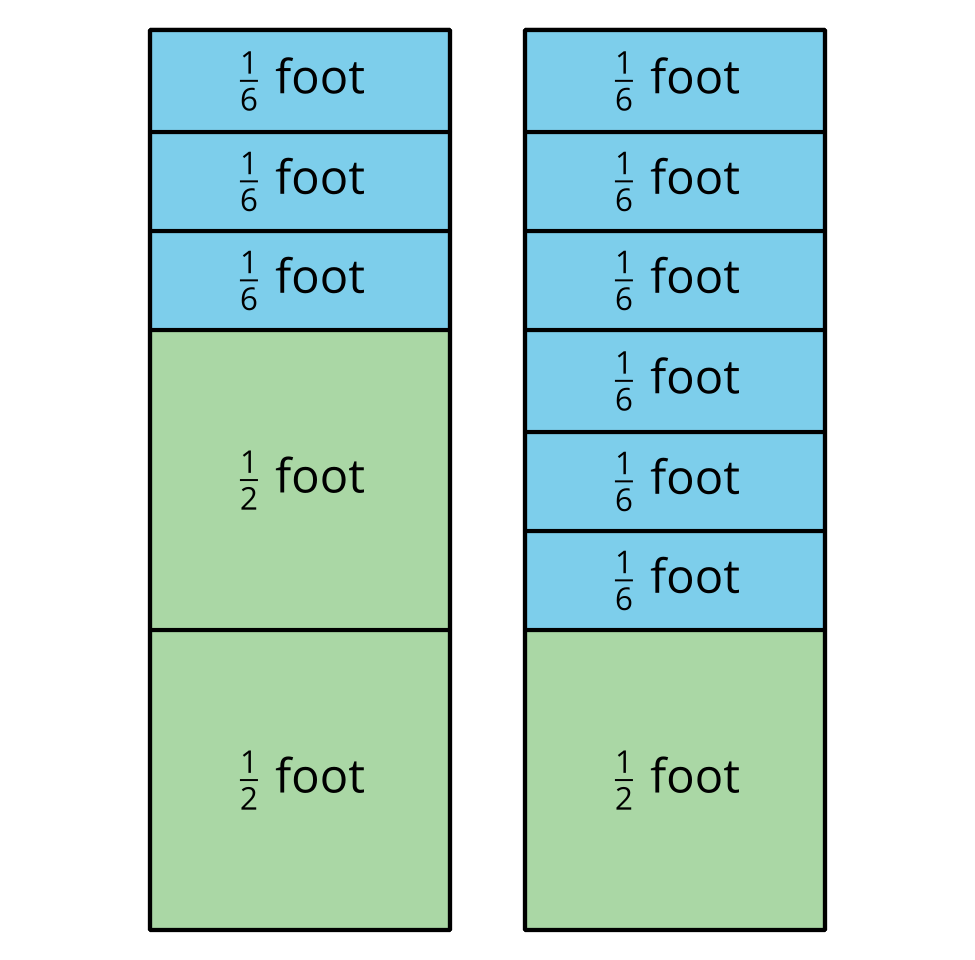 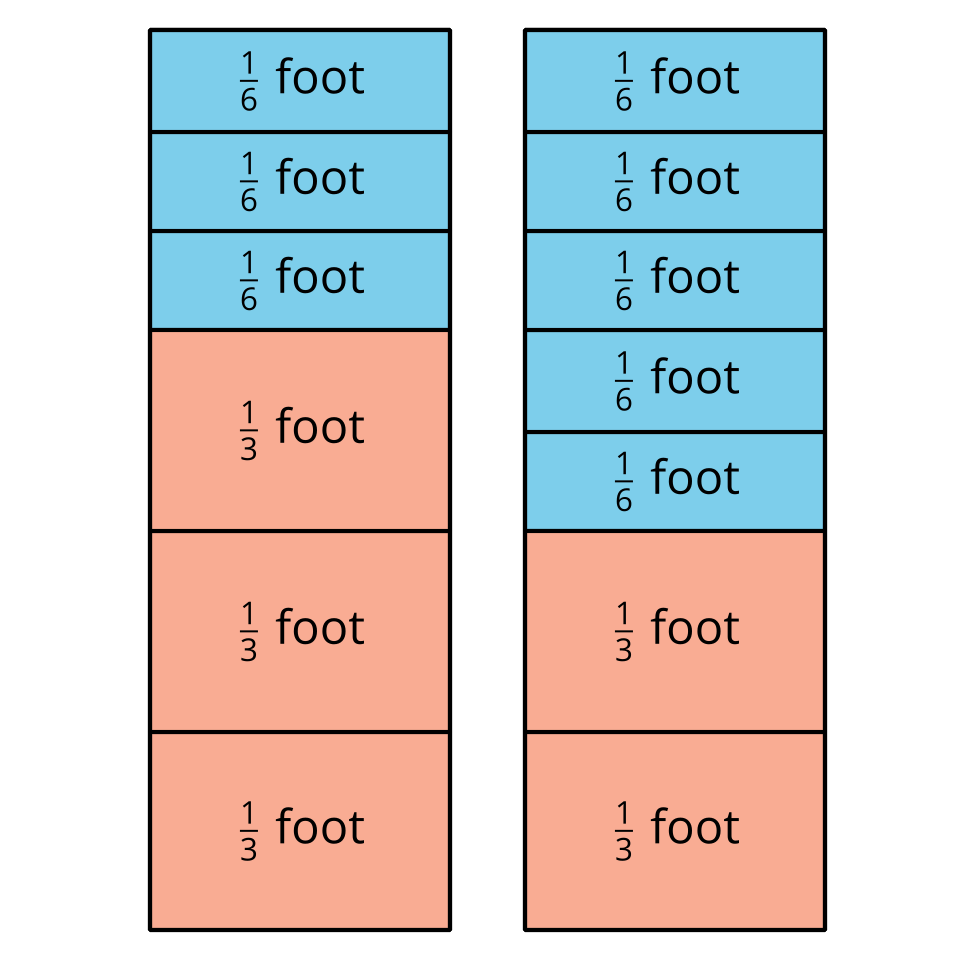 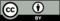 © CC BY 2021 Illustrative Mathematics®